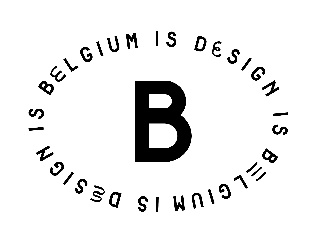 PUBLICATIE OVER BELGISCH TEXTIELONTWERP
INVULFORMULIERFlanders DC zal samen met WBDM en MAD Brussels een boek over Belgisch textielontwerp publiceren. De publicatie, die een selectie van zowel erkende als opkomende textielontwerpers zal bevatten, dient als promotiemiddel voor contacten met editeurs, galerieën, (interieur)architecten en de pers.Het boek wordt gepubliceerd in het kader van Belgium is Design, het platform voor internationale communicatie en promotie van Belgisch design.Deelname aan dit project is gratis.Stuur je kandidatuur, bestaande uit:cvdit ingevuld inschrijvingsformulierhoge resolutiebeelden van je projectennaar info@belgiumisdesign.be.De deadline om in te schrijven is donderdag 25 april 2019.CONTACTGEGEVENSNaam studio/ merk : Naam designer :Volledig adres :Contactpersoon :Tel / Gsm :E-mail :MOTIVATIE EN AANPAKWat is jouw motivatie om opgenomen te worden in dit boek?Wie is je doelgroep?  
- Editeurs
- Galerieën
- (Interieur)architectenWat is jouw strategie om internationaal te werken? PRESENTATIE VAN PROJECTEN (voor publicatie)Deze informatie zal gepubliceerd worden in het boek.Naam studio/merk :Naam designer :Website :Instagram :Algemene tekst over uw aanpak/ project in het Engels (max. 1000 tekens inclusief spaties). Als je niet over de Engelse tekst beschikt, zullen we deze laten vertalen. BEELDMATERIAAL (voor publicatie)Portret : High Definition formaat (300 dpi) Gelieve © copyright te vermelden onder de fotoProjecten : High Definition formaat (300 dpi) Selecteer 3 van je meest relevante werken die je in het boek wil publiceren en vul de informatie hieronder in:1.Naam project/collectie :Jaar van creatie :Indien gewijzigd, specificeer de merknaam : Type / gebruik :Materialen :Productietechnologie :© Copyright foto2.Naam project/collectie :Jaar van creatie :Indien gewijzigd, specificeer de merknaam : Type / gebruik :Materialen :Productietechnologie :© Copyright foto3.Naam project/collectie :Jaar van creatie :Indien gewijzigd, specificeer de merknaam : Type / gebruik :Materialen :Productietechnologie :© Copyright foto